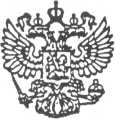 СОВЕТ ДЕПУТАТОВ ХОЗЬМИНСКОГО СЕЛЬСКОГО ПОСЕЛЕНИЯ ВЕЛЬСКОГОМУНИЦИПАЛЬНОГО РАЙОНА АРХАНГЕЛЬСКОЙ ОБЛАСТИ ЧЕТВЕРТЫЙ СОЗЫВ(165121, Архангельская область, Вельский район, п. Хозьмино, ул. Центральная, д. 23)(двадцать девятое заседание)Р Е Ш Е Н И Е от 09 июля 2020 года                                    № 158О внесении изменений в решение Совета депутатов МО «Хозьминское» от 19.11.2019 года № 129 «О земельном налоге»	Руководствуясь главой 31 Налогового кодекса Российской Федерации, Совет депутатов Хозьминского поселения четвертого созыва РЕШАЕТ:                         Внести следующие изменения в решение Совета депутатов МО «Хозьминское» от 19.11.2019 года №129 «О земельном налоге» (далее - Решение):Пункт 3 Решения изложить в следующей редакции:«Налог подлежит уплате налогоплательщиками-организациями в срок не позднее 1 марта года, следующего за истекшим налоговым периодом. Авансовые платежи по налогу подлежат уплате налогоплательщиками-организациями в срок, не позднее последнего числа месяца, следующего за истекшим отчетным периодом».Пункт 5 Решения исключить. Настоящее Решение вступает в силу с 01 января 2021 года, но не ранее, чем по истечении одного месяца со дня его официального опубликования.Настоящее решение подлежит официальному опубликованию.Глава  Хозьминскогосельского поселения                                                                                                  Е.В. Суслова